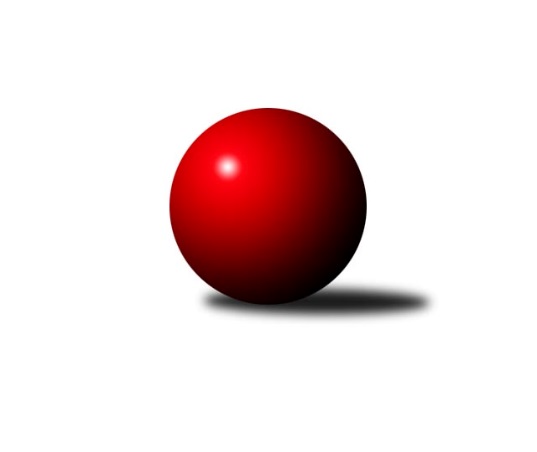 Č.11Ročník 2022/2023	20.5.2024 Východočeský přebor skupina B 2022/2023Statistika 11. kolaTabulka družstev:		družstvo	záp	výh	rem	proh	skore	sety	průměr	body	plné	dorážka	chyby	1.	Vys. Mýto B	10	8	1	1	108 : 52 	(47.0 : 35.0)	2541	17	1755	786	33.3	2.	Svitavy A	10	8	0	2	112 : 48 	(70.0 : 32.0)	2544	16	1745	799	31.7	3.	Rybník A	10	6	0	4	102 : 58 	(44.5 : 23.5)	2507	12	1731	776	41.7	4.	Svitavy B	10	6	0	4	91 : 69 	(53.0 : 33.0)	2532	12	1743	789	45.6	5.	Hylváty B	10	6	0	4	88 : 72 	(46.5 : 47.5)	2554	12	1766	787	39.4	6.	Přelouč A	10	6	0	4	88 : 72 	(48.0 : 56.0)	2488	12	1730	758	40.4	7.	České Meziříčí A	10	6	0	4	87 : 73 	(51.5 : 38.5)	2583	12	1794	789	31.5	8.	Hr. Králové A	10	4	0	6	74 : 86 	(47.0 : 63.0)	2464	8	1718	746	44.1	9.	Smiřice B	10	2	0	8	40 : 120 	(29.5 : 66.5)	2444	4	1718	726	54.3	10.	Rychnov n/K C	10	1	1	8	47 : 113 	(28.0 : 52.0)	2422	3	1704	719	50.3	11.	Pardubice B	10	1	0	9	43 : 117 	(43.0 : 61.0)	2457	2	1747	710	54.4Tabulka doma:		družstvo	záp	výh	rem	proh	skore	sety	průměr	body	maximum	minimum	1.	Svitavy A	5	5	0	0	70 : 10 	(42.5 : 17.5)	2650	10	2698	2602	2.	Vys. Mýto B	5	5	0	0	64 : 16 	(20.0 : 8.0)	2658	10	2673	2613	3.	Rybník A	5	4	0	1	62 : 18 	(20.0 : 8.0)	2434	8	2496	2383	4.	Hr. Králové A	5	4	0	1	58 : 22 	(34.0 : 26.0)	2625	8	2650	2585	5.	Svitavy B	5	4	0	1	57 : 23 	(24.0 : 12.0)	2574	8	2641	2452	6.	České Meziříčí A	5	4	0	1	54 : 26 	(29.0 : 13.0)	2670	8	2705	2646	7.	Přelouč A	5	4	0	1	52 : 28 	(26.5 : 27.5)	2570	8	2659	2433	8.	Hylváty B	5	3	0	2	44 : 36 	(31.0 : 23.0)	2496	6	2566	2376	9.	Rychnov n/K C	5	1	1	3	34 : 46 	(13.5 : 16.5)	2517	3	2644	2397	10.	Pardubice B	5	1	0	4	30 : 50 	(28.0 : 32.0)	2450	2	2499	2414	11.	Smiřice B	5	1	0	4	22 : 58 	(22.0 : 34.0)	2473	2	2622	2362Tabulka venku:		družstvo	záp	výh	rem	proh	skore	sety	průměr	body	maximum	minimum	1.	Vys. Mýto B	5	3	1	1	44 : 36 	(27.0 : 27.0)	2517	7	2643	2420	2.	Hylváty B	5	3	0	2	44 : 36 	(15.5 : 24.5)	2565	6	2645	2481	3.	Svitavy A	5	3	0	2	42 : 38 	(27.5 : 14.5)	2523	6	2689	2314	4.	Rybník A	5	2	0	3	40 : 40 	(24.5 : 15.5)	2522	4	2606	2448	5.	Přelouč A	5	2	0	3	36 : 44 	(21.5 : 28.5)	2472	4	2613	2236	6.	Svitavy B	5	2	0	3	34 : 46 	(29.0 : 21.0)	2535	4	2590	2437	7.	České Meziříčí A	5	2	0	3	33 : 47 	(22.5 : 25.5)	2566	4	2711	2492	8.	Smiřice B	5	1	0	4	18 : 62 	(7.5 : 32.5)	2438	2	2570	2192	9.	Hr. Králové A	5	0	0	5	16 : 64 	(13.0 : 37.0)	2432	0	2517	2231	10.	Pardubice B	5	0	0	5	13 : 67 	(15.0 : 29.0)	2459	0	2515	2325	11.	Rychnov n/K C	5	0	0	5	13 : 67 	(14.5 : 35.5)	2399	0	2551	2194Tabulka podzimní části:		družstvo	záp	výh	rem	proh	skore	sety	průměr	body	doma	venku	1.	Vys. Mýto B	10	8	1	1	108 : 52 	(47.0 : 35.0)	2541	17 	5 	0 	0 	3 	1 	1	2.	Svitavy A	10	8	0	2	112 : 48 	(70.0 : 32.0)	2544	16 	5 	0 	0 	3 	0 	2	3.	Rybník A	10	6	0	4	102 : 58 	(44.5 : 23.5)	2507	12 	4 	0 	1 	2 	0 	3	4.	Svitavy B	10	6	0	4	91 : 69 	(53.0 : 33.0)	2532	12 	4 	0 	1 	2 	0 	3	5.	Hylváty B	10	6	0	4	88 : 72 	(46.5 : 47.5)	2554	12 	3 	0 	2 	3 	0 	2	6.	Přelouč A	10	6	0	4	88 : 72 	(48.0 : 56.0)	2488	12 	4 	0 	1 	2 	0 	3	7.	České Meziříčí A	10	6	0	4	87 : 73 	(51.5 : 38.5)	2583	12 	4 	0 	1 	2 	0 	3	8.	Hr. Králové A	10	4	0	6	74 : 86 	(47.0 : 63.0)	2464	8 	4 	0 	1 	0 	0 	5	9.	Smiřice B	10	2	0	8	40 : 120 	(29.5 : 66.5)	2444	4 	1 	0 	4 	1 	0 	4	10.	Rychnov n/K C	10	1	1	8	47 : 113 	(28.0 : 52.0)	2422	3 	1 	1 	3 	0 	0 	5	11.	Pardubice B	10	1	0	9	43 : 117 	(43.0 : 61.0)	2457	2 	1 	0 	4 	0 	0 	5Tabulka jarní části:		družstvo	záp	výh	rem	proh	skore	sety	průměr	body	doma	venku	1.	Hr. Králové A	0	0	0	0	0 : 0 	(0.0 : 0.0)	0	0 	0 	0 	0 	0 	0 	0 	2.	České Meziříčí A	0	0	0	0	0 : 0 	(0.0 : 0.0)	0	0 	0 	0 	0 	0 	0 	0 	3.	Vys. Mýto B	0	0	0	0	0 : 0 	(0.0 : 0.0)	0	0 	0 	0 	0 	0 	0 	0 	4.	Pardubice B	0	0	0	0	0 : 0 	(0.0 : 0.0)	0	0 	0 	0 	0 	0 	0 	0 	5.	Svitavy B	0	0	0	0	0 : 0 	(0.0 : 0.0)	0	0 	0 	0 	0 	0 	0 	0 	6.	Svitavy A	0	0	0	0	0 : 0 	(0.0 : 0.0)	0	0 	0 	0 	0 	0 	0 	0 	7.	Smiřice B	0	0	0	0	0 : 0 	(0.0 : 0.0)	0	0 	0 	0 	0 	0 	0 	0 	8.	Přelouč A	0	0	0	0	0 : 0 	(0.0 : 0.0)	0	0 	0 	0 	0 	0 	0 	0 	9.	Rybník A	0	0	0	0	0 : 0 	(0.0 : 0.0)	0	0 	0 	0 	0 	0 	0 	0 	10.	Hylváty B	0	0	0	0	0 : 0 	(0.0 : 0.0)	0	0 	0 	0 	0 	0 	0 	0 	11.	Rychnov n/K C	0	0	0	0	0 : 0 	(0.0 : 0.0)	0	0 	0 	0 	0 	0 	0 	0 Zisk bodů pro družstvo:		jméno hráče	družstvo	body	zápasy	v %	dílčí body	sety	v %	1.	Martin Prošvic 	Vys. Mýto B 	20	/	10	(100%)		/		(%)	2.	Václav Kašpar 	Vys. Mýto B 	18	/	9	(100%)		/		(%)	3.	Tomáš Müller 	Rybník A 	18	/	10	(90%)		/		(%)	4.	Lukáš Müller 	Rybník A 	18	/	10	(90%)		/		(%)	5.	Václav Kolář 	Rybník A 	16	/	9	(89%)		/		(%)	6.	Filip Ivan 	Hr. Králové A 	16	/	10	(80%)		/		(%)	7.	Martin Kučera 	Svitavy A 	16	/	10	(80%)		/		(%)	8.	Jaroslav Šrámek 	České Meziříčí A 	15	/	10	(75%)		/		(%)	9.	Jan Brouček 	České Meziříčí A 	14	/	8	(88%)		/		(%)	10.	Petr Víšek 	Hr. Králové A 	14	/	9	(78%)		/		(%)	11.	Zdeněk Dokoupil 	Svitavy A 	14	/	10	(70%)		/		(%)	12.	Jiří Klusák 	Svitavy B 	14	/	10	(70%)		/		(%)	13.	Jakub Zelinka 	Svitavy A 	14	/	10	(70%)		/		(%)	14.	Monika Venclová 	Hylváty B 	12	/	8	(75%)		/		(%)	15.	Vojtěch Morávek 	Hylváty B 	12	/	8	(75%)		/		(%)	16.	Jan Zeman 	Rychnov n/K C 	12	/	8	(75%)		/		(%)	17.	Jan Vencl 	Hylváty B 	12	/	9	(67%)		/		(%)	18.	Jan Bernhard 	České Meziříčí A 	12	/	10	(60%)		/		(%)	19.	Marek Ledajaks 	Vys. Mýto B 	12	/	10	(60%)		/		(%)	20.	Vlastimil Krátký 	Svitavy A 	10	/	5	(100%)		/		(%)	21.	Milan Novák 	Svitavy A 	10	/	7	(71%)		/		(%)	22.	Jan Chleboun 	Vys. Mýto B 	10	/	8	(63%)		/		(%)	23.	Klára Kovářová 	Svitavy A 	10	/	8	(63%)		/		(%)	24.	Zdenek Válek 	Svitavy B 	10	/	8	(63%)		/		(%)	25.	Karel Lang 	Přelouč A 	10	/	9	(56%)		/		(%)	26.	Tomáš Jarolím 	Přelouč A 	10	/	9	(56%)		/		(%)	27.	Jaroslav Kaplan 	Hylváty B 	10	/	9	(56%)		/		(%)	28.	Milan Novák 	Pardubice B 	10	/	10	(50%)		/		(%)	29.	Martina Nováková 	Pardubice B 	10	/	10	(50%)		/		(%)	30.	Petr Skutil 	Hr. Králové A 	10	/	10	(50%)		/		(%)	31.	Pavel Klička 	Přelouč A 	10	/	10	(50%)		/		(%)	32.	Petr Rus 	Svitavy B 	9	/	8	(56%)		/		(%)	33.	Lubomír Šípek 	Rychnov n/K C 	9	/	9	(50%)		/		(%)	34.	Miroslav Zeman 	Svitavy B 	8	/	4	(100%)		/		(%)	35.	Jana Klusáková 	Svitavy B 	8	/	4	(100%)		/		(%)	36.	Jaroslav Tomášek 	Přelouč A 	8	/	7	(57%)		/		(%)	37.	Marcel Novotný 	Rybník A 	8	/	7	(57%)		/		(%)	38.	Petr Zeman 	Přelouč A 	8	/	8	(50%)		/		(%)	39.	Petr Bečka 	Hylváty B 	8	/	8	(50%)		/		(%)	40.	Martin Šolc 	Hr. Králové A 	8	/	9	(44%)		/		(%)	41.	Jana Bulisová 	Pardubice B 	8	/	9	(44%)		/		(%)	42.	Martin Matějček 	Smiřice B 	8	/	9	(44%)		/		(%)	43.	Jiří Vaníček 	Přelouč A 	8	/	9	(44%)		/		(%)	44.	Josef Širůček 	Svitavy B 	7	/	6	(58%)		/		(%)	45.	Jan Vaculík 	Svitavy B 	7	/	10	(35%)		/		(%)	46.	Ladislav Kolář 	Hylváty B 	6	/	6	(50%)		/		(%)	47.	Miroslav Kolář 	Rybník A 	6	/	6	(50%)		/		(%)	48.	Kamil Vošvrda 	České Meziříčí A 	6	/	7	(43%)		/		(%)	49.	Michal Hynek 	Vys. Mýto B 	6	/	7	(43%)		/		(%)	50.	Roman Vrabec 	Smiřice B 	6	/	8	(38%)		/		(%)	51.	Oldřich Krsek 	Rychnov n/K C 	6	/	9	(33%)		/		(%)	52.	Ondřej Brouček 	České Meziříčí A 	6	/	9	(33%)		/		(%)	53.	Karel Josef 	Smiřice B 	6	/	9	(33%)		/		(%)	54.	Martin Holý 	Hr. Králové A 	6	/	9	(33%)		/		(%)	55.	Ladislav Lorenc 	České Meziříčí A 	6	/	10	(30%)		/		(%)	56.	Petr Dlouhý 	Vys. Mýto B 	6	/	10	(30%)		/		(%)	57.	Petr Bartoš 	Vys. Mýto B 	4	/	3	(67%)		/		(%)	58.	Josef Gajdošík 	Rybník A 	4	/	3	(67%)		/		(%)	59.	Pavel Čížek 	Svitavy B 	4	/	5	(40%)		/		(%)	60.	Petr Hanuš 	Přelouč A 	4	/	5	(40%)		/		(%)	61.	Václav Novotný 	Smiřice B 	4	/	5	(40%)		/		(%)	62.	Vít Richter 	Rychnov n/K C 	4	/	5	(40%)		/		(%)	63.	Michal Dvořáček 	Svitavy A 	4	/	7	(29%)		/		(%)	64.	Miloslav Vaněk 	Pardubice B 	4	/	8	(25%)		/		(%)	65.	Karolína Kolářová 	Rybník A 	4	/	8	(25%)		/		(%)	66.	Anthony Šípek 	Hylváty B 	4	/	8	(25%)		/		(%)	67.	Ilona Sýkorová 	Rychnov n/K C 	4	/	9	(22%)		/		(%)	68.	Ludmila Skutilová 	Hr. Králové A 	4	/	10	(20%)		/		(%)	69.	Patricie Hubáčková 	Pardubice B 	3	/	10	(15%)		/		(%)	70.	David Sukdolák 	Přelouč A 	2	/	1	(100%)		/		(%)	71.	Luděk Sukup 	Smiřice B 	2	/	1	(100%)		/		(%)	72.	Tomáš Sukdolák 	Přelouč A 	2	/	1	(100%)		/		(%)	73.	Marie Drábková 	Pardubice B 	2	/	1	(100%)		/		(%)	74.	Jan Vízdal 	Svitavy A 	2	/	1	(100%)		/		(%)	75.	Petr Brouček 	České Meziříčí A 	2	/	1	(100%)		/		(%)	76.	David Štěpán 	České Meziříčí A 	2	/	2	(50%)		/		(%)	77.	Václav Šmída 	Smiřice B 	2	/	4	(25%)		/		(%)	78.	Jaroslav Kejzlar 	Rychnov n/K C 	2	/	5	(20%)		/		(%)	79.	Anna Doškářová 	Smiřice B 	2	/	6	(17%)		/		(%)	80.	Lukáš Hubáček 	Pardubice B 	2	/	10	(10%)		/		(%)	81.	Pavel Krejčík 	Rychnov n/K C 	2	/	10	(10%)		/		(%)	82.	Jiří Turek 	Pardubice B 	0	/	1	(0%)		/		(%)	83.	Jan Vostrčil 	Hylváty B 	0	/	1	(0%)		/		(%)	84.	Adam Krátký 	Svitavy A 	0	/	1	(0%)		/		(%)	85.	Tomáš Skala 	Hylváty B 	0	/	1	(0%)		/		(%)	86.	Jindřich Brouček 	České Meziříčí A 	0	/	1	(0%)		/		(%)	87.	Jaroslav Polanský 	Vys. Mýto B 	0	/	1	(0%)		/		(%)	88.	Jaroslav Pumr 	České Meziříčí A 	0	/	1	(0%)		/		(%)	89.	Jindřich Jukl 	Svitavy B 	0	/	1	(0%)		/		(%)	90.	Ivana Brabcová 	Pardubice B 	0	/	1	(0%)		/		(%)	91.	Josef Pardubský 	Hr. Králové A 	0	/	1	(0%)		/		(%)	92.	Jaroslav Hažva 	Smiřice B 	0	/	1	(0%)		/		(%)	93.	Jiří Rus 	Svitavy B 	0	/	1	(0%)		/		(%)	94.	Milan Vošvrda 	České Meziříčí A 	0	/	1	(0%)		/		(%)	95.	Věra Moravcová 	Rychnov n/K C 	0	/	2	(0%)		/		(%)	96.	Milan Dastych 	Vys. Mýto B 	0	/	2	(0%)		/		(%)	97.	Jaroslav Němeček 	Hr. Králové A 	0	/	2	(0%)		/		(%)	98.	Vít Paliarik 	Smiřice B 	0	/	3	(0%)		/		(%)	99.	David Lukášek 	Smiřice B 	0	/	3	(0%)		/		(%)	100.	Tomáš Herrman 	Rybník A 	0	/	4	(0%)		/		(%)	101.	Luděk Sukup 	Smiřice B 	0	/	8	(0%)		/		(%)Průměry na kuželnách:		kuželna	průměr	plné	dorážka	chyby	výkon na hráče	1.	České Meziříčí, 1-2	2627	1793	834	31.7	(438.0)	2.	Hradec Králové, 1-4	2597	1790	807	36.0	(432.9)	3.	Vysoké Mýto, 1-2	2551	1764	787	32.7	(425.3)	4.	Rychnov nad Kněžnou, 1-4	2548	1774	774	47.5	(424.8)	5.	Přelouč, 1-4	2536	1748	788	42.6	(422.8)	6.	Svitavy, 1-2	2534	1766	768	45.9	(422.4)	7.	Smiřice, 1-2	2517	1750	767	51.4	(419.5)	8.	Hylváty, 1-2	2478	1714	763	42.3	(413.1)	9.	Pardubice, 1-2	2468	1735	733	44.8	(411.4)	10.	TJ Sokol Rybník, 1-2	2366	1645	720	45.9	(394.4)Nejlepší výkony na kuželnách:České Meziříčí, 1-2České Meziříčí A	2705	3. kolo	Klára Kovářová 	Svitavy A	471	5. koloČeské Meziříčí A	2679	7. kolo	Jan Brouček 	České Meziříčí A	471	5. koloČeské Meziříčí A	2666	9. kolo	Jaroslav Šrámek 	České Meziříčí A	470	7. koloČeské Meziříčí A	2652	11. kolo	Jan Brouček 	České Meziříčí A	468	3. koloSvitavy A	2649	5. kolo	Václav Novotný 	Smiřice B	465	9. koloČeské Meziříčí A	2646	5. kolo	Ladislav Lorenc 	České Meziříčí A	461	3. koloRybník A	2606	7. kolo	Petr Bečka 	Hylváty B	459	11. koloHylváty B	2602	11. kolo	Václav Šmída 	Smiřice B	457	9. koloSmiřice B	2570	9. kolo	Vojtěch Morávek 	Hylváty B	457	11. koloPřelouč A	2503	3. kolo	Jaroslav Šrámek 	České Meziříčí A	456	3. koloHradec Králové, 1-4Hr. Králové A	2650	7. kolo	Václav Kašpar 	Vys. Mýto B	500	3. koloVys. Mýto B	2643	3. kolo	Filip Ivan 	Hr. Králové A	482	7. koloHr. Králové A	2638	5. kolo	Martin Prošvic 	Vys. Mýto B	472	3. koloHr. Králové A	2626	1. kolo	Filip Ivan 	Hr. Králové A	471	5. koloHr. Králové A	2625	3. kolo	Jan Bernhard 	České Meziříčí A	469	1. koloČeské Meziříčí A	2595	1. kolo	Petr Víšek 	Hr. Králové A	463	3. koloHr. Králové A	2585	9. kolo	Filip Ivan 	Hr. Králové A	462	1. koloRychnov n/K C	2551	7. kolo	Jaroslav Šrámek 	České Meziříčí A	462	1. koloSvitavy B	2547	9. kolo	Petr Víšek 	Hr. Králové A	458	5. koloPardubice B	2515	5. kolo	Lubomír Šípek 	Rychnov n/K C	457	7. koloVysoké Mýto, 1-2Vys. Mýto B	2673	4. kolo	Martin Prošvic 	Vys. Mýto B	506	7. koloVys. Mýto B	2672	9. kolo	Martin Prošvic 	Vys. Mýto B	504	2. koloVys. Mýto B	2672	7. kolo	Václav Kašpar 	Vys. Mýto B	486	4. koloVys. Mýto B	2659	11. kolo	Marek Ledajaks 	Vys. Mýto B	485	9. koloVys. Mýto B	2613	2. kolo	Václav Kašpar 	Vys. Mýto B	477	7. koloHylváty B	2522	2. kolo	Václav Kašpar 	Vys. Mýto B	473	11. koloČeské Meziříčí A	2492	4. kolo	Martin Prošvic 	Vys. Mýto B	470	4. koloRybník A	2473	9. kolo	Martin Prošvic 	Vys. Mýto B	469	11. koloSmiřice B	2429	11. kolo	Petr Dlouhý 	Vys. Mýto B	469	4. koloSvitavy A	2314	7. kolo	Marek Ledajaks 	Vys. Mýto B	468	7. koloRychnov nad Kněžnou, 1-4České Meziříčí A	2711	8. kolo	Oldřich Krsek 	Rychnov n/K C	489	6. koloHylváty B	2645	6. kolo	Roman Vrabec 	Smiřice B	487	4. koloRychnov n/K C	2644	6. kolo	Ilona Sýkorová 	Rychnov n/K C	482	6. koloRychnov n/K C	2558	10. kolo	Monika Venclová 	Hylváty B	477	6. koloVys. Mýto B	2557	10. kolo	Jan Brouček 	České Meziříčí A	474	8. koloSmiřice B	2542	4. kolo	Vojtěch Morávek 	Hylváty B	472	6. koloRychnov n/K C	2505	4. kolo	Jan Vencl 	Hylváty B	469	6. koloRychnov n/K C	2480	1. kolo	Martin Prošvic 	Vys. Mýto B	469	10. koloPardubice B	2450	1. kolo	Oldřich Krsek 	Rychnov n/K C	464	10. koloRychnov n/K C	2397	8. kolo	Oldřich Krsek 	Rychnov n/K C	463	8. koloPřelouč, 1-4Přelouč A	2659	11. kolo	Jiří Klusák 	Svitavy B	482	11. koloPřelouč A	2648	9. kolo	Jana Bulisová 	Pardubice B	465	7. koloPřelouč A	2601	7. kolo	Filip Ivan 	Hr. Králové A	464	2. koloSvitavy B	2570	11. kolo	Martin Prošvic 	Vys. Mýto B	464	5. koloPřelouč A	2507	2. kolo	Pavel Klička 	Přelouč A	464	11. koloVys. Mýto B	2504	5. kolo	Pavel Klička 	Přelouč A	463	2. koloHr. Králové A	2487	2. kolo	Tomáš Jarolím 	Přelouč A	459	9. koloPardubice B	2485	7. kolo	Ilona Sýkorová 	Rychnov n/K C	457	9. koloRychnov n/K C	2473	9. kolo	Jaroslav Tomášek 	Přelouč A	455	11. koloPřelouč A	2433	5. kolo	Petr Zeman 	Přelouč A	454	9. koloSvitavy, 1-2Svitavy A	2698	4. kolo	Josef Širůček 	Svitavy B	485	10. koloSvitavy A	2696	9. kolo	Zdenek Válek 	Svitavy B	485	3. koloSvitavy A	2654	11. kolo	Jiří Klusák 	Svitavy B	476	2. koloSvitavy B	2641	1. kolo	Miroslav Zeman 	Svitavy B	471	1. koloSvitavy B	2618	10. kolo	Monika Venclová 	Hylváty B	471	8. koloSvitavy A	2602	6. kolo	Zdenek Válek 	Svitavy B	470	8. koloSvitavy A	2602	2. kolo	Michal Dvořáček 	Svitavy A	467	9. koloSvitavy B	2590	2. kolo	Zdeněk Dokoupil 	Svitavy A	467	4. koloSvitavy B	2588	3. kolo	Milan Novák 	Svitavy A	465	9. koloHylváty B	2575	8. kolo	Zdeněk Dokoupil 	Svitavy A	462	9. koloSmiřice, 1-2Smiřice B	2622	8. kolo	Václav Kolář 	Rybník A	479	3. koloPřelouč A	2613	10. kolo	Tomáš Jarolím 	Přelouč A	472	10. koloRybník A	2572	3. kolo	Martin Kučera 	Svitavy A	466	1. koloSvitavy A	2571	1. kolo	Petr Víšek 	Hr. Králové A	465	8. koloSvitavy B	2531	6. kolo	Karel Josef 	Smiřice B	464	6. koloSmiřice B	2526	6. kolo	Vlastimil Krátký 	Svitavy A	462	1. koloHr. Králové A	2517	8. kolo	Lukáš Müller 	Rybník A	459	3. koloSmiřice B	2472	10. kolo	Karel Josef 	Smiřice B	459	8. koloSmiřice B	2385	1. kolo	Pavel Klička 	Přelouč A	457	10. koloSmiřice B	2362	3. kolo	Miroslav Zeman 	Svitavy B	451	6. koloHylváty, 1-2Svitavy A	2689	3. kolo	Vlastimil Krátký 	Svitavy A	477	3. koloHylváty B	2566	10. kolo	Monika Venclová 	Hylváty B	473	10. koloHylváty B	2553	3. kolo	Lukáš Müller 	Rybník A	462	5. koloPřelouč A	2544	1. kolo	David Sukdolák 	Přelouč A	461	1. koloHylváty B	2526	5. kolo	Vojtěch Morávek 	Hylváty B	459	3. koloHylváty B	2459	7. kolo	Martin Kučera 	Svitavy A	458	3. koloRybník A	2448	5. kolo	Jakub Zelinka 	Svitavy A	457	3. koloHr. Králové A	2432	10. kolo	Monika Venclová 	Hylváty B	451	3. koloHylváty B	2376	1. kolo	Tomáš Müller 	Rybník A	450	5. koloSmiřice B	2192	7. kolo	Vojtěch Morávek 	Hylváty B	447	10. koloPardubice, 1-2České Meziříčí A	2524	6. kolo	Jan Brouček 	České Meziříčí A	454	6. koloRybník A	2510	11. kolo	Václav Kašpar 	Vys. Mýto B	453	8. koloPardubice B	2499	2. kolo	Martina Nováková 	Pardubice B	450	11. koloPardubice B	2482	11. kolo	Tomáš Müller 	Rybník A	448	11. koloHylváty B	2481	4. kolo	Kamil Vošvrda 	České Meziříčí A	446	6. koloVys. Mýto B	2463	8. kolo	Milan Novák 	Pardubice B	446	11. koloSmiřice B	2458	2. kolo	Ladislav Kolář 	Hylváty B	441	4. koloPardubice B	2432	8. kolo	Jan Vencl 	Hylváty B	440	4. koloPardubice B	2423	4. kolo	Václav Kolář 	Rybník A	440	11. koloPardubice B	2414	6. kolo	Lukáš Müller 	Rybník A	438	11. koloTJ Sokol Rybník, 1-2Rybník A	2496	10. kolo	Václav Kolář 	Rybník A	446	2. koloRybník A	2471	6. kolo	Lukáš Müller 	Rybník A	441	6. koloSvitavy B	2437	4. kolo	Lukáš Müller 	Rybník A	441	8. koloRybník A	2432	4. kolo	Tomáš Müller 	Rybník A	440	10. koloSvitavy A	2392	10. kolo	Václav Kolář 	Rybník A	439	4. koloRybník A	2390	8. kolo	Pavel Klička 	Přelouč A	432	8. koloRybník A	2383	2. kolo	Václav Kolář 	Rybník A	431	6. koloPřelouč A	2236	8. kolo	Petr Rus 	Svitavy B	429	4. koloHr. Králové A	2231	6. kolo	Václav Kolář 	Rybník A	428	10. koloRychnov n/K C	2194	2. kolo	Miroslav Kolář 	Rybník A	426	10. koloČetnost výsledků:	8.0 : 8.0	1x	6.0 : 10.0	9x	4.0 : 12.0	5x	2.0 : 14.0	2x	16.0 : 0.0	5x	15.0 : 1.0	1x	14.0 : 2.0	8x	13.0 : 3.0	1x	12.0 : 4.0	15x	11.0 : 5.0	1x	10.0 : 6.0	5x	0.0 : 16.0	2x